9	examinar y aprobar el Informe del Director de la Oficina de Radiocomunicaciones, de conformidad con el Artículo 7 del Convenio:9.1	sobre las actividades del Sector de Radiocomunicaciones desde la CMR-12;9.1(9.1.2) 	Resolución 756 (CMR-12) - Estudios sobre la posible reducción del arco de coordinación y los criterios técnicos utilizados para la aplicación del número 9.41 con respecto a la coordinación con arreglo al número 9.7IntroducciónCon respecto al Resuelve 1 de la Resolución 756 (CMR-12), Indonesia estima que el mecanismo actual estipulado en el RR se ha aplicado sin limitaciones. Por este motivo, Indonesia apoya la Opción 1D, que propone que no se introduzcan cambios en el RR.Con respecto al Resuelve 2 de la Resolución 756 (CMR-12), Indonesia estima que una reducción al arco de coordinación es posible al tiempo que se garantiza una protección adecuada a otras redes de satélites existentes y propuestas. Por ese motivo, Indonesia apoya la Opción 2B, que propone lo siguiente.•	En las bandas de frecuencias del apartado 1) del Cuadro 5-1 del Apéndice 5 del RR, reducir el arco de coordinación de ±8º a ±6º;•	En las bandas de frecuencias del apartado 2) del Cuadro 5-1 del Apéndice 5 del RR, reducir el arco de coordinación de ±7º a ±5º;•	En las bandas de frecuencias de los apartados 3) y 7) del Cuadro 5-1 del Apéndice 5 del RR, reducir el arco de coordinación de ±8º a ±6º;En las bandas de frecuencias de los apartados 4), 5), 6) y 8) del Cuadro 5-1 del Apéndice 5 del RR, sin cambios.PropuestasNOC	INS/58A23A1A2/1ARTÍCULO 9Procedimiento para efectuar la coordinación u obtener el acuerdo 
de otras administraciones1, 2, 3, 4, 5, 6, 7, 8, 8bis     (CMR-12)NOC	INS/58A23A1A2/2ARTÍCULO 11Notificación e inscripción de asignaciones
de frecuencia1, 2, 3, 4, 5, 6, 7, 7bis     (CMR-12)APÉNDICE 5 (REV.CMR-12)Identificación de las administraciones con las que ha de efectuarse
una coordinación o cuyo acuerdo se ha de obtener a tenor
de las disposiciones del Artículo 9MOD	INS/58A23A1A2/3CUADRO 5-1     (Rev.CMR-)Criterios técnicos para la coordinación
(véase el Artículo 9)CUADRO 5-1 (continuación)     (Rev.CMR-)CUADRO 5-1 (continuación)     (Rev.CMR-)CUADRO 5-1 (continuación)     (Rev.CMR-)______________Conferencia Mundial de Radiocomunicaciones (CMR-15)
Ginebra, 2-27 de noviembre de 2015Conferencia Mundial de Radiocomunicaciones (CMR-15)
Ginebra, 2-27 de noviembre de 2015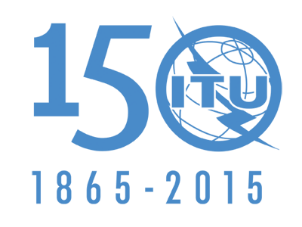 UNIÓN INTERNACIONAL DE TELECOMUNICACIONESUNIÓN INTERNACIONAL DE TELECOMUNICACIONESSESIÓN PLENARIAAddéndum 2 al
Documento 58(Add.23)(Add.1)-SAddéndum 2 al
Documento 58(Add.23)(Add.1)-S9 de octubre de 20159 de octubre de 2015Original: inglésOriginal: inglésIndonesia (República de)Indonesia (República de)Indonesia (República de)PROPUESTAS PARA LOS TRABAJOS DE LA CONFERENCIAPROPUESTAS PARA LOS TRABAJOS DE LA CONFERENCIAPROPUESTAS PARA LOS TRABAJOS DE LA CONFERENCIAPunto 9.1(9.1.2) del orden del díaPunto 9.1(9.1.2) del orden del díaPunto 9.1(9.1.2) del orden del díaReferencia del 
Artículo 9CasoBandas de frecuencias 
(y Región) del servicio 
para el que se solicita coordinaciónUmbral/condiciónMétodo de cálculoObservacionesNúmero 9.7
OSG/OSGUna estación de una red de satélites que utiliza la órbita de los satélites geoestacionarios (OSG), en cualquier servicio de radiocomunicaciones espaciales, en una banda de frecuencias y en una Región en la que este servicio no esté sujeto a un Plan, respecto a cualquier otra red de satélites en dicha órbita, en cualquiera de los servicios de radiocomunicaciones espaciales en una banda de frecuencias y en una Región en los que este servicio no está sujeto a un Plan, exceptuado el caso de coordinación entre estaciones terrenas que operan en sentidos de transmisión opuestos1)	3 400-4 200 MHz	5 725-5 850 MHz
(Región 1) 
5 850-6 725 MHz
7 025-7 075 MHz 2)	10, 95-11,2 GHz	11,45-11,7 GHz
11,7-12,2 GHz (Región 2)
12,2-12,5 GHz (Región 3)
12,5-12,75 GHz 
(Regiones 1 y 3) 
12,7-12,75 GHz
(Región 2) y
13,75-14,5 GHzi)	Superposición de ancho de 
banda; yii)	cualquier red del servicio fijo por satélite (SFS) y cualquier función asociada para las operaciones espaciales (véase el número 1.23), con una estación espacial dentro de un arco orbital de ° respecto a la posición orbital nominal de una red propuesta del servicio de radiodifusión por satélite (SRS)i)	Superposición de ancho de banda; yii)	cualquier red del SFS, o del servicio de radiodifusión por satélite (SRS), no sujeta a un Plan, y cualquier función asociada para las operaciones espaciales (véase el número 1.23), con una estación espacial dentro de un arco orbital de  ° respecto a la posición orbital nominal de una red propuesta del SFS o del SRS, no sujeta a un PlanEn relación con los servicios espaciales enumerados en la columna umbral/condición en las bandas indicadas en 1), 2), 3), 4), 5), 6), 7) y 8), toda administración puede solicitar, de conformidad con el número 9.41, su inclusión en las solicitudes de coordinación, indicando las redes para las cuales el valor de ΔT/T calculado por el método de los § 2.2.1.2 y 3.2 del Apéndice 8 se sobrepase en 6%. Cuando, a petición de una administración afectada, la Oficina examine esta información con arreglo al número 9.42, habrá de utilizarse el método de cálculo señalado en los § 2.2.1.2 y 3.2 del Apéndice 8Referencia
del 
Artículo 9CasoBandas de frecuencias 
(y Región) del servicio 
para el que se solicita coordinaciónUmbral/condiciónMétodo de cálculoObservacionesNúmero 9.7
OSG/OSG (cont.)3)	17,7-20,2 GHz 
(Regiones 2 y 3), 17,3-20,2 GHz 
(Región 1) 
y 27,5-30 GHzi)	Superposición de anchura de banda; yii)	cualquier red del SFS y cualquier función asociada para las operaciones espaciales (véase el número 1.23) con una estación espacial dentro de un arco orbital de ° respecto a la posición orbital nominal de una red propuesta del SFS4)	17,3-17,7 GHz 
(Regiones 1 y 2)i)	Superposición de anchura de banda, yii)	a)	cualquier red del SFS y función asociada del servicio de operaciones espaciales (véase el número 1.23) con una estación espacial dentro de un arco orbital de 8° respecto a la posición orbital nominal de una red propuesta del SRS,	o	b)	cualquier red del SRS y cualquier función asociada del servicio de operaciones espaciales (véase el número 1.23) con una estación espacial dentro de un arco orbital de 8° respecto a la la posición orbital nominal de una red propuesta del SFS Referencia
del 
Artículo 9CasoBandas de frecuencias
(y Región) del servicio
para el que se solicita coordinaciónUmbral/condiciónMétodo de cálculoObservacionesNúmero 9.7
OSG/OSG (cont.)5)	17,7-17,8 GHzi)	Superposición de anchura de banda, yii)	a)	cualquier red del SFS y función asociada del servicio de operaciones espaciales (véase el número 1.23) con una estación espacial dentro de un arco orbital de 8° respecto a la posición orbital nominal de una red propuesta del SRS,	o 	b)	cualquier red del SRS y cualquier función asociada del servicio de operaciones espaciales (véase el número 1.23) con una estación espacial dentro de un arco orbital de 8° respecto a la posición orbital nominal de una red propuesta del SFSNOTA – El número 5.517 se aplica en la Región 2.6)	18,0-18,3 GHz (Región 2) 
18,1-18,4 GHz 
(Regiones 1 y 3)i)	Superposición de anchura de banda; yii)	cualquier red del SFS o del servicio de meteorología por satélite y cualquier función asociada para las operaciones espaciales (véase el número 1.23) con una estación espacial dentro de un arco orbital de ±8º respecto a la posición orbital nominal de una red propuesta del SFS o del servicio de meteorología por satéliteReferencia
del 
Artículo 9CasoBandas de frecuencias 
(y Región) del servicio 
para el que se solicita coordinaciónUmbral/condiciónMétodo de cálculoObservacionesNúmero 9.7
OSG/OSG (cont.)6bis)	21,4-22 GHz (Regiones 1 y 3)i)	Superposición de ancho de banda; yii)	cualquier red del SRS y cualquier función de operación espacial conexa (véase el número 1.23) con una estación espacial dentro de un arco orbital de 12° de la posición orbital nominal de una red propuesta del SRS (véase también la Resoluciones 554 (CMR-12) y 553 (CMR-12)).No se aplica el número 9.41.7)	Bandas por encima de los 17,3 GHz, excepto aquellas definidas en los § 3) y, 6) 
i)	Superposición de ancho de banda; yii)	cualquier red del SFS y cualquier función asociada para las operaciones espaciales (véase el número 1.23) con una estación espacial dentro de un arco orbital de ° respecto a la posición orbital nominal de una red propuesta del SFS (véase también la Resolución 
901 (Rev.CMR-07))8)	Bandas por encima de los 17,3 GHz, excepto las definidas en los § 4), 5) y 6bis)i)	Superposición de ancho de banda; yii)	cualquier red en el SFS o SRS no sujeta a un Plan y cualquier función asociada para las operaciones espaciales (véase el número 1.23) con una estación espacial dentro de un arco orbital de 16° respecto a la posición orbital nominal de una red propuesta en el SFS o SRS no sujeta a un plan con la excepción de una red del SFS con respecto a una red del SFS (véase también la Resolución 901 (Rev.CMR-07))